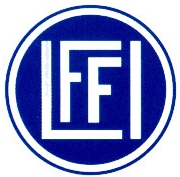 ÅRSMÖTESamtliga medlemmar i Ludvika Förening För Idrott hälsas välkomna på årsmötetisdag 6/3 kl 18.30 i Föreningarnas hus.¤ Sedvanliga årsmötesförhandlingar¤ Utdelning av ungdomsmärken¤ Utdelning av hederspriser¤ ServeringÅrsmöteshandlingar finns tillgängliga hos sekreteraren, kontakta info@ludvikaffi.se